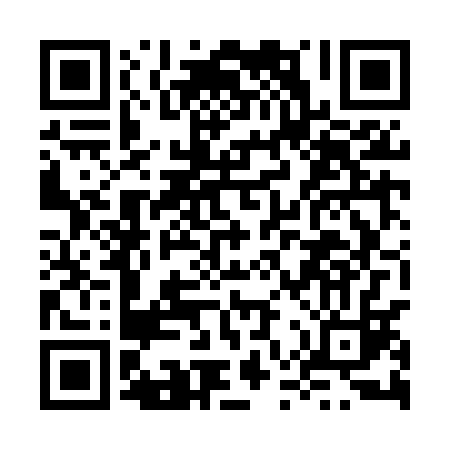 Prayer times for Jalowka Pierwsza, PolandMon 1 Apr 2024 - Tue 30 Apr 2024High Latitude Method: Angle Based RulePrayer Calculation Method: Muslim World LeagueAsar Calculation Method: HanafiPrayer times provided by https://www.salahtimes.comDateDayFajrSunriseDhuhrAsrMaghribIsha1Mon3:535:5912:304:567:039:002Tue3:505:5712:304:587:049:033Wed3:475:5412:304:597:069:054Thu3:445:5212:295:007:089:085Fri3:415:4912:295:027:109:106Sat3:375:4712:295:037:129:137Sun3:345:4512:285:047:139:168Mon3:315:4212:285:067:159:189Tue3:285:4012:285:077:179:2110Wed3:245:3712:285:087:199:2311Thu3:215:3512:275:097:219:2612Fri3:185:3312:275:117:239:2913Sat3:145:3012:275:127:249:3214Sun3:115:2812:275:137:269:3515Mon3:075:2612:265:147:289:3716Tue3:045:2412:265:167:309:4017Wed3:005:2112:265:177:329:4318Thu2:565:1912:265:187:349:4619Fri2:535:1712:265:197:359:4920Sat2:495:1412:255:207:379:5321Sun2:455:1212:255:227:399:5622Mon2:415:1012:255:237:419:5923Tue2:385:0812:255:247:4310:0224Wed2:345:0612:255:257:4410:0625Thu2:305:0312:245:267:4610:0926Fri2:265:0112:245:277:4810:1227Sat2:214:5912:245:297:5010:1628Sun2:174:5712:245:307:5210:2029Mon2:134:5512:245:317:5310:2330Tue2:124:5312:245:327:5510:27